Publicado en   el 04/07/2014 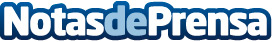 El Equipo Nacional Sub 18 femenino, al asalto del Europeo en Eslovaquia   El Campeonato de Europa Sub 18 Femenino 2014 se celebra del 8 al 12 de julio en el campo de Golf Resort Skalica (Eslovaquia), donde el equipo español, bronce el año pasado, intentará conseguir su séptima medalla de oro en una competición en la que ningún otro combinado ha ganado tanto.Datos de contacto:Nota de prensa publicada en: https://www.notasdeprensa.es/el-equipo-nacional-sub-18-femenino-al-asalto Categorias: Golf http://www.notasdeprensa.es